BULLETIN ANNOUNCEMENTS AND/OR PULPIT ANNOUNCEMENTSOPENING MASS FOR SPRING 40 DAYS FOR LIFE:Father Stanley Poltorak will be celebrating the OPENING MASS:When: February 24, 2020 Monday MorningMorning Mass at 8:00am with Rosary recitation immediately after Mass  Where:  Presentation (of the Blessed Virgin Mary) Parish                4123 Robertson Ave. SacramentoPlease invite your Parish Priest to come and con-celebrate the Opening Mass with Father Stanley. The number they can call is: 916-481-2841.Our sidewalk vigil will begin on Wednesday, February 26th, 2020at FPA Abortion Clinic, 2322 Butano Drive, Sacramento.We will be a presence Monday through Friday, from 8:00amTo 6:00pm.SPRING 40 DAYS FOR LIFE CAMPAIGN BEGINS:When: Wednesday, February 26th to April 5th, 2020 Where: FPA Abortion Clinic at 2322 Butano Drive, SacramentoWhat time: 8am to 6pm, Monday thru Friday.Sign up for hours at: 40daysforlife.com/sacramento Questions? Call Susan Money at 530-320-1614 Or email: susanalive@gmail.com or callWynette Sills at 916-955-1577Come and help women who may be dealing with a crisis pregnancy and HELP SAVE THE LIVES OF BABIES!  LET US SUCCESSFULLY LIVE OUT THE GOSPEL OF LIFE!   If you want a copy of the Daily Devotionals, please go to: https://s3.amazonaws.com/40daysforlife/resources/devotionals.pdf 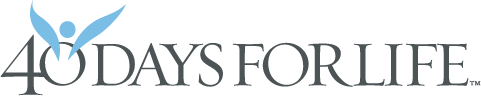 
SAMPLE BULLETIN ANNOUNCEMENT:From February 26th to April 5th, 2020, you’re invited to join other Christians for 40 Days for Life – 40 days of prayer, vigil and fasting for an end to abortion. You are invited to stand and peacefully pray with us during a 40-day vigil in front of FPA Abortion Clinic at 2322 Butano Drive, Sacramento, and to help spread the word about this important community outreach.  For more information – and especially if you’d like to volunteer to help, please contact: Susan Money at 530-320-1614 or email: susanalive@gmail.com or contact Wynette Sills at 916-9551577 or go to 40daysforlife.com/sacramento.SAMPLE PULPIT ANNOUNCEMENT:From February 26th to April 5th, 2020, you’re invited to join other Christians for 40 Days for Life – 40 days of prayer, vigil and fasting for an end to abortion. You’re invited to stand and peacefully pray with us during a 40-day vigil in front of FPA Abortion Clinic at 2322 Butano Drive, Sacramento, and to help spread the word about this important community outreach.If you’d like more information – and especially if you’d like to volunteer to help, please contact: Susan Money at 530-320-1614 or email: susanalive@gmail.com or contact Wynette Sills at 916-955-1577 or go to 40daysforlife.com/sacramento.